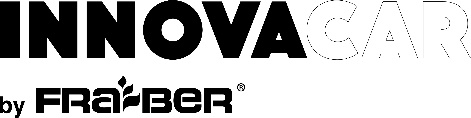 DS Scale:DS je nano šampon s kyselým pH. Jeho inovativní receptura zachycuje a odstraňuje znečištění a šmír, vápenaté usazeniny, vodní rezidua a kontaminaci kyselými dešti, čímž se prodlužuje účinek dříve aplikovaných ochranných vrstev. Jeho jedinečné složení odmašťuje, čistí a připravuje povrch pro nanesení ochranných povlaků, a to jak skla, tak i na lakované plochy.Způsob použití:Pro mytí „šamponovou pěnou“ zředit 20 ml produktu na 1 l vody (1:50), nastříkat na celé auto, rozetřít kvalitní rukavicí Fra-Ber, počkat 1 až 3 minuty a poté důkladně opláchnout. Produkt lze také použít koncentrovaný nebo ředěný 1: 3 s napěňovací pistolí. K čištění povrchu doporučujeme použít každé 3 mycí cykly. Pro mimořádnou dekontaminaci např. od kyselého deště, použijte koncentrovaný nebo ředěný 200 ml produktu v 1lt (1: 5). Každá část vozidla by měla být při aplikaci 1x přetřená pomocí rukavice nebo bavlněného padu. Poté dobře opláchněte.Spotřeba: 15ml / díl při silné dekontaminaci, 20 ml / vozidlo při běžné údržběVarování:Produkt neaplikujte na horké povrchy a nenechte jej poté zaschnout. Nenechávejte dlouho působit na skle ani jiných částech vozidla. Při manipulaci s produktem postupujte podle pokynů v bezpečnostním listu.Technické vlastnosti:Vzhled a barva: fialová kapalinaZápach: charakteristickýpH: 3,0 ± 0,5Bod vzplanutí:> 100 ° CRelativní hustota: 1,06 g / cm3Rozpustnost ve vodě: rozpustnýRozpustnost v oleji: není rozpustnýSkladování: v neotevřeném balení a při pokojové teplotě, mimo přímé sluneční světlo.Balení:100 ml1000 ml 